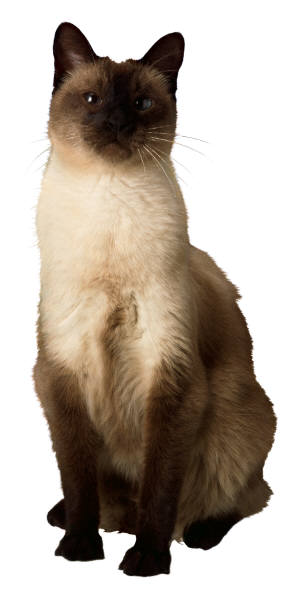 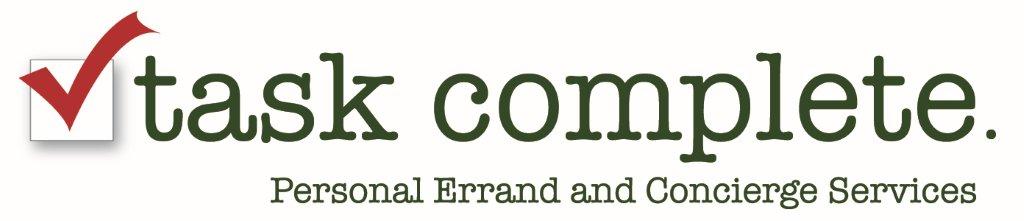 Client’s signature __________________________________________ Date _______________Pet Sitter signature _________________________________________ Date _______________* 717-746-TASK * www.taskcomplete.com * Kelly@taskcomplete.com *Owner:Pet Name:Length of time owned:Length of time owned:Length of time owned:Length of time owned:Length of time owned:Sex:Breed:Age:Size:Color:Special Markings:Special Markings:Special Markings:Spayed:Pet License #Pet License #Neutered:Proof of vaccinations:Proof of vaccinations:Proof of vaccinations:Proof of vaccinations:Pregnant:History of illness (including allergies, illnesses, injuries, and treatments):Is your cat currently contagious?YesNo(In order to protect the health and well being of your pets, other clients’ pets, and our own pets, we provide additional care and preventive measures when handling cat that have contagious illnesses.)(In order to protect the health and well being of your pets, other clients’ pets, and our own pets, we provide additional care and preventive measures when handling cat that have contagious illnesses.)(In order to protect the health and well being of your pets, other clients’ pets, and our own pets, we provide additional care and preventive measures when handling cat that have contagious illnesses.)(In order to protect the health and well being of your pets, other clients’ pets, and our own pets, we provide additional care and preventive measures when handling cat that have contagious illnesses.)Pet’s background (i.e. adopted from shelter, purchased as a kitten):Do you provide your animal with flea or tick control?YesNoDo you use heartworm preventive for your animal?YesNoFeeding Instructions:Feeding Instructions:Feeding Instructions:Food amount:Food amount:Dry:Wet:Wet:Do you want us to mix the wet and dry food?Do you want us to mix the wet and dry food?Do you want us to mix the wet and dry food?Do you want us to mix the wet and dry food?YesYesNoNoFeeding times:Feeding times:Feeding Directions:Feeding Directions:Feeding Directions:Feeding Directions:Watch during feedingsWatch during feedingsWatch during feedingsWatch during feedingsSeparate dishesFill bowl & leave aloneFill bowl & leave aloneFill bowl & leave aloneRemove dish after _____ minutesRemove dish after _____ minutesRemove dish after _____ minutesRemove dish after _____ minutesRemove dish after _____ minutesRemove dish after _____ minutesOtherOtherDish location:Dish location:Water amount and type:Water amount and type:Water amount and type:Water amount and type:Water amount and type:Water amount and type:TapTapFilteredBottledDish location:Dish location:Water location:Water location:Water location:Treats type, amount, and time to be given:Pet food/Treats located:Pet food/Treats located:Pet food/Treats located:Location of brush/comb or other pet supplies:Location of brush/comb or other pet supplies:Location of brush/comb or other pet supplies:Location of brush/comb or other pet supplies:Location of brush/comb or other pet supplies:Location of brush/comb or other pet supplies:Location of brush/comb or other pet supplies:Clean Litter Box:YNN# of times# of timesLocation:Disposal of litter box contents:Disposal of litter box contents:Disposal of litter box contents:Disposal of litter box contents:Disposal of litter box contents:Is your cat allowed outdoors?YNDoes cat stay outdoors during the day?YNIs your cat prone to hairballs?YNDoes your pet like to be combed/brushed?YNDoes your animal try to escape when the door is opened?Does your animal try to escape when the door is opened?Does your animal try to escape when the door is opened?YNWhat is the best way to bring your pet back?What is the best way to bring your pet back?Where does your pet go when they escape?Is your animal skittish with strangers?YNWhat do you do to ease their anxiety?Have you had any trouble with the neighbors or animal regarding your pet?Have you had any trouble with the neighbors or animal regarding your pet?Have you had any trouble with the neighbors or animal regarding your pet?Have you had any trouble with the neighbors or animal regarding your pet?Have you had any trouble with the neighbors or animal regarding your pet?Have you had any trouble with the neighbors or animal regarding your pet?Have you had any trouble with the neighbors or animal regarding your pet?YNIf so, what has been the problem?Does your cat have any favorite hiding places?Does your cat have any favorite hiding places?Does your cat have any favorite hiding places?YNWhere:What do you do to bring them out of hiding?What do you do to bring them out of hiding?Is pet friendly with other animals:Is pet friendly with other animals:Is pet friendly with other animals:YYYNNIf no, please explain:If no, please explain:If no, please explain:If no, please explain:Is pet friendly with people?YNNIf no, please explain:If no, please explain:If no, please explain:If no, please explain:If no, please explain:If no, please explain:If no, please explain:Has your pet ever scratched anyone?Has your pet ever scratched anyone?Has your pet ever scratched anyone?Has your pet ever scratched anyone?Has your pet ever scratched anyone?YYNNWho?When upset, does your cat:When upset, does your cat:When upset, does your cat:When upset, does your cat:HissArch it’s backFold it’s ears downLash its tail from side to sideWhat do you do to calm your pet down:Are there strong dislikes/fears your pet(s) have?YN(Ex: thunder, fireworks, loud noises)Are there any areas of your home/rooms or furniture where your pet(s) is not allowed?Are there any areas in your neighborhood your pet(s) should not be taken:Does your cat have a special place to claw?  (Ex: scratching post, old couch)Special notes (favorite toys, games, activities, temperament, etc):Vet’s name:Vet’s name:Phone:Phone:Address:If we are unable to reach your vet, may we use ours?If we are unable to reach your vet, may we use ours?If we are unable to reach your vet, may we use ours?If we are unable to reach your vet, may we use ours?YESYESNOOur pet(s) are:Our pet(s) are:Our pet(s) are:Our pet(s) are:DeclawedNot declawedMicrochippedWearing tags with current informationNot MicrochippedNot wearing tagsIdentification photos are attachedIdentification photos are not attached